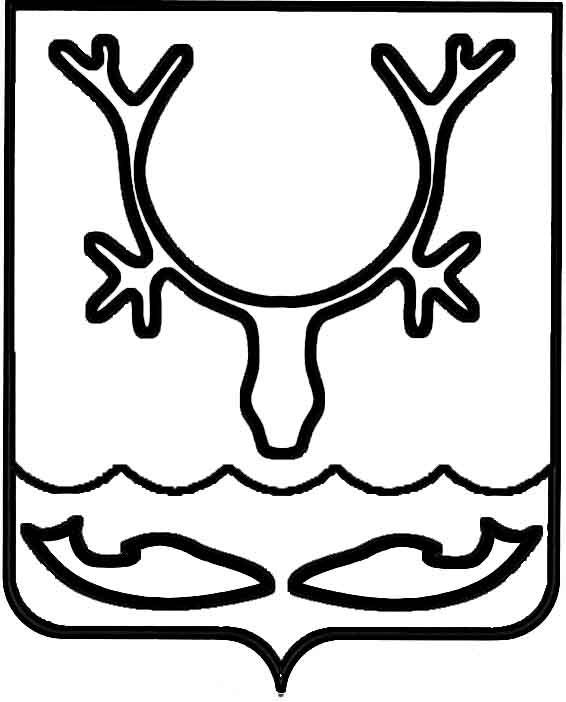 Администрация муниципального образования "Городской округ "Город Нарьян-Мар". Нарьян-Мар, ул. Ленина, д.12. тел. (818 53) 4-25-81, факс 4-99-71, e-mail: goradm@atnet.ruПРОТОКОЛ О РЕЗУЛЬТАТАХ ОТКРЫТОГО АУКЦИОНА"2" октября 2023 года                                                                                                                          № 1Организатор открытого аукциона: Администрация муниципального образования "Городской округ "Город Нарьян-Мар"Состав комиссии определен постановлением Администрации муниципального образования "Городской округ "Город Нарьян-Мар" от 14 августа 2023 года № 1153 "О проведении открытого аукциона на право заключения договора на размещение нестационарного торгового объекта 
на территории муниципального образования "Городской округ "Город Нарьян-Мар".Состав комиссии:Члены комиссии:Кворум комиссии для принятия решений имеется.Присутствовали:Гаджиев М.А. (представитель ИП Гаджиева М.М.); Кострушин А.Б. (представитель главы КФХ Семяшкин М.П.)Повестка заседания комиссии:Проведение открытого аукциона на право заключения договора на размещение нестационарного торгового объекта на территории муниципального образования "Городской округ "Город Нарьян-Мар".СЛУШАЛИ:Секретарь комиссии (Оленицкая В.С.) объявила о проведении процедуры открытого аукциона, ознакомила членов комиссии и участников открытого аукциона с условиями проведения открытого аукциона, критериями определения победителей аукциона, порядком проведения аукциона, оформлением результатов аукциона, порядком признания аукциона несостоявшимся, порядком заключения договора на право размещения нестационарного торгового объекта, о необходимости назначения аукциониста из числа членов комиссии.Предложение: назначить аукционистом Ануфриеву Надежду Евгеньевну.Голосование:	 за – 8 человек;против - нет;воздержались - нет.СЛУШАЛИ: Аукционист (Ануфриева Н.Е.):По лотам №№ 1, 2, 3, 4, 5, 6 заявок не поступило.Решение:В соответствии с п. 8.1.2 постановления Администрации муниципального образования "Городской округ "Город Нарьян-Мар" от 14 августа 2023 года № 1153 "О проведении открытого аукциона на право заключения договора на размещение нестационарного торгового объекта 
на территории муниципального образования "Городской округ "Город Нарьян-Мар" (далее – Аукционная документация) аукцион по указанным лотам признан несостоявшимся.Комиссией рекомендовано организатору аукциона провести процедуру повторного проведения аукциона по данным лотам.По лоту № 7Основные характеристики лота: Месторасположение – г. Нарьян-Мар, ул. Ленина в районе дома № 46, размер площади месторасположения – 25 кв.м., специализация торгового объекта - смешанные товары (продовольственные и непродовольственные), период размещения – 36 месяцев, начальная цена лота – 355 858 (Триста пятьдесят пять тысяч восемьсот пятьдесят восемь) рублей 43 копейки.По данному лоту зарегистрирована одна заявка: Индивидуальный предприниматель Гаджиев Магомед Махир оглы.В соответствии с п. 8.1.1 Аукционной документации аукцион по указанному лоту признан несостоявшимся.Повторный аукцион не проводится, договор заключается по начальной цене аукциона с претендентом, от которого поступила заявка, при условии оплаты первого платежа в размере не менее 1/3 стоимости приобретенного права от начальной цены лота (с учетом внесенного задатка). Оставшаяся часть платы за размещение нестационарного торгового объекта оплачивается двумя равными суммами, первая из которых уплачивается не позднее 365 календарных дней со дня заключения договора, вторая – не позднее 730 календарных дней со дня заключения договора. Договор заключается на условиях, указанных в информационном извещении о проведении аукциона и документации об аукционе.По лоту № 8Основные характеристики лота: Месторасположение – г. Нарьян-Мар, ул. Ленина в районе дома № 46, размер площади месторасположения – 32 кв.м., специализация торгового объекта - смешанные товары (продовольственные и непродовольственные), период размещения – 36 месяцев, начальная цена лота – 455 498 (Четыреста пятьдесят пять тысяч четыреста девяносто восемь) рублей 78 копейки.По данному лоту зарегистрированы две заявки:- индивидуальный предприниматель Гаджиев Магомед Махир оглы, получена табличка № 1;- председатель КФХ Семяшкин Михаил Палладьевич, получена табличка № 2."Шаг аукциона" составляет 20 (Двадцать) процентов от начальной цены лота.Предложения участников аукциона:Победителем открытого аукциона на право заключения договора на размещение нестационарного торгового объекта на территории муниципального образования "Городской округ "Город Нарьян-Мар" признается КФХ Семяшкин Михаил Палладьевич, предложивший цену лота в размере 546 598 (Пятьсот сорок шесть тысяч пятьсот девяносто восемь) рублей 54 копейки.Настоящий протокол является основанием для заключения договора на размещение нестационарного торгового объекта с победителем аукциона.Внесенный победителем аукциона задаток засчитывается в счет оплаты права размещения нестационарного торгового объекта. Победитель аукциона обязан заключить договор на размещение нестационарного торгового объекта с Администрацией муниципального образования "Городской округ "Город Нарьян-Мар" 
в срок не позднее двадцати календарных дней со дня подписания протокола и при условии полной оплаты приобретенного права, что должно быть подтверждено копией платежного документа.Срок внесения полной стоимости приобретения права размещения нестационарного торгового объекта составляет пять банковских дней со дня подписания протокола.Победитель открытого аукциона _______________________ Кострушин А.Б. (представитель главы КФХ Семяшкин М.П.)Председатель комиссии– Анохин Д.В., заместитель главы Администрации МО "Городской округ "Город Нарьян-Мар" по взаимодействию с органами государственной власти и общественными организациями;Секретарь комиссии– Оленицкая В.С., начальник отдела инвестиционной политики 
и предпринимательства управления экономического и инвестиционного развития Администрации муниципального образования "Городской округ "Город Нарьян-Мар".Ануфриева Н.Е.- главный специалист отдела инвестиционной политики 
и предпринимательства управления экономического и инвестиционного развития Администрации муниципального образования "Городской округ "Город Нарьян-Мар" Конухин Е.Н.- начальник управления муниципального имущества и земельных отношений Администрации МО "Городской округ "Город Нарьян-Мар";Могутова А.Дначальник правового управления Администрации муниципального образования "Городской округ "Город Нарьян-Мар";Руденко Е.Е.– начальник отдела экономической и тарифной политики управления экономического и инвестиционного развития Администрации муниципального образования "Городской округ "Город Нарьян-Мар";Терентьева Е.А.- начальник управления жилищно-коммунального хозяйства Администрации муниципального образования "Городской округ "Город Нарьян-Мар";Честнейшина Т.Н.– начальник отдела муниципального контроля Администрации муниципального образования "Городской округ "Город Нарьян-Мар".ШагЦена лота№ таблички1455 498,781, 22 – 20%546 598,542Председатель комиссии:             Анохин Д.В.Секретарь:Оленицкая В.С.Аукционист:Ануфриева Н.Е.Члены комиссии:Руденко Е.Е.Могутова А.Д.Конухин Е.Н.Терентьева Е.А.Честнейшина Т.Н.